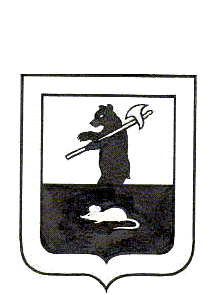 АДМИНИСТРАЦИЯ ГОРОДСКОГО ПОСЕЛЕНИЯ МЫШКИНПОСТАНОВЛЕНИЕг. Мышкин22.04.2015г.                                                    №63Об изъятии для муниципальныхнужд земельных участков и жилыхпомещений находящихся в многоквартирных жилыхдомах, расположенных на данныхземельных участках     В соответствии с Земельным кодексом Российской Федерации, Жилищным кодексом Российской Федерации, Федеральным законом от 31.12.2014 года №499-ФЗ «О внесении изменений в Земельный кодекс Российской Федерации и отдельные законодательные акты Российской Федерации», на основании Устава городского поселения Мышкин,ПОСТАНОВЛЯЕТ:Изъять для муниципальных нужд земельные участки находящиеся в общей долевой собственности собственников жилых помещений многоквартирных жилых домов согласно приложению № 1 в соответствии с порядком установленным законодательством Российской Федерации.В связи с изъятием для муниципальных нужд земельных участков указанных в пункте 1, изъять для муниципальных нужд у собственников жилые помещения находящиеся в многоквартирных жилых домах согласно приложению № 2 в соответствии с порядком установленным законодательством Российской Федерации.Уведомить правообладателей об изъятии земельных участков, указанных в приложениях № 1 и № 2, и направить им проект соглашения об изъятии земельных участков и расположенных на них объектов недвижимого имущества для муниципальных нужд в порядке и сроки предусмотренные действующим законодательством Российской Федерации.Контроль за исполнением настоящего постановления возложить на заместителя Главы Администрации городского поселения Мышкин Кошутину А.А.Настоящее постановление вступает в силу с момента подписания.Настоящее постановление опубликовать в газете «Волжские зори».Глава городскогопоселения Мышкин	                                                 Е.В. ПетровПриложение № 1к Постановлению Администрациигородского поселения Мышкинот 22.04.2015 г. № 63Перечень земельных участков подлежащих изъятию у собственниковПриложение № 2к Постановлению Администрациигородского поселения Мышкинот 22.04.2015 г. № 63Перечень жилых помещений подлежащих изъятию у собственников№ п/пМесто расположения земельного участкаПлощадь кв.мКадастровый номер земельного участка12341Ярославская область, г. Мышкин,                      ул. Строителей, д. 5113076:07:012801:1742Ярославская область, г. Мышкин,                      ул. Никольская, д. 6144176:07:011206:163Ярославская область, г. Мышкин,                        ул. Строителей, д. 6113076:07:012801:1754Ярославская область, г. Мышкин,                      ул. Никольская, д. 5775476:07:011206:145Ярославская область, г. Мышкин,                      ул. Никольская, д. 5942176:07:011206:15№ п/пАдрес помещенияПлощадь кв.м1231Ярославская область, г. Мышкин,                      ул. Строителей, д. 5402,22Ярославская область, г. Мышкин,                      ул. Никольская, д. 61115,83Ярославская область, г. Мышкин,                        ул. Строителей, д. 6497,24Ярославская область, г. Мышкин,                      ул. Никольская, д. 57295,25Ярославская область, г. Мышкин,                      ул. Никольская, д. 5998